A1, 2, 3A4A5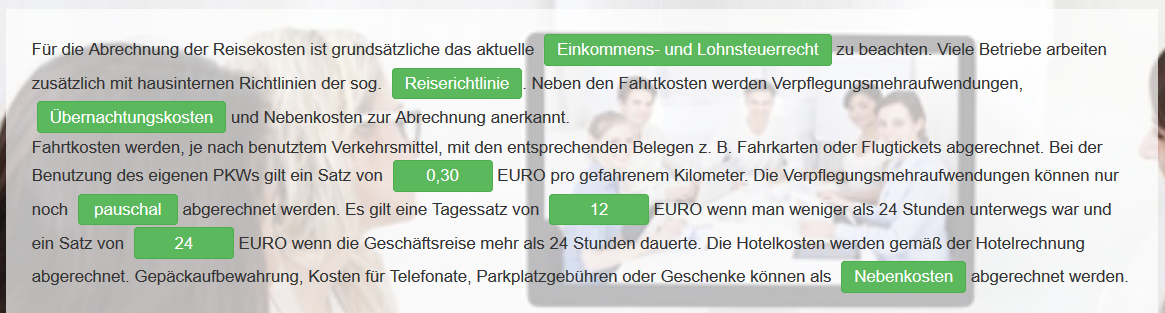 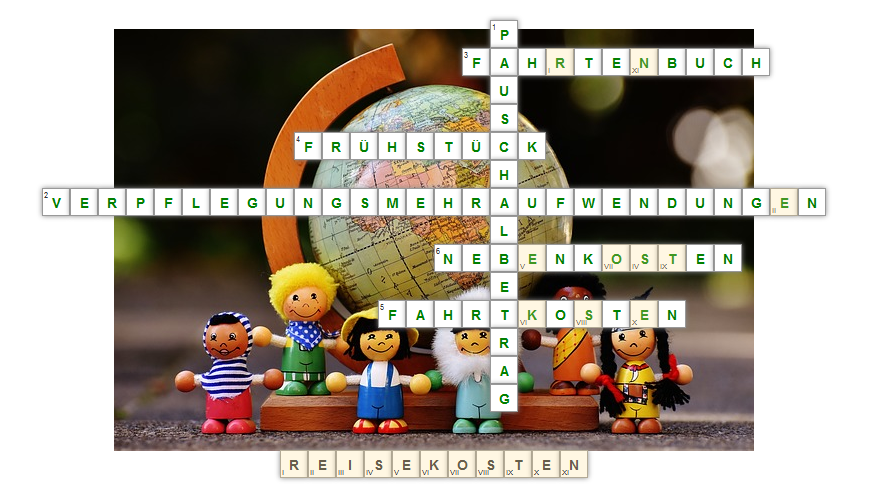 LernsituationLernsituationWBM-LF12-LS09Reisekosten abrechnen (app-basiert)2 Stunden